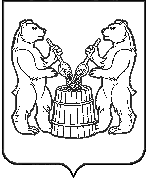 АДМИНИСТРАЦИЯ   УСТЬЯНСКОГО МУНИЦИПАЛЬНОГО ОКРУГА  АРХАНГЕЛЬСКОЙ  ОБЛАСТИПОСТАНОВЛЕНИЕот 13 января 2023 года № 61р.п. ОктябрьскийВ соответствии с федеральными законами от 21 декабря 1994 г. № 69-ФЗ «О пожарной безопасности», от 06 октября 2003 г. №131-ФЗ «Об общих принципах организации местного самоуправления в Российской Федерации», законом Архангельской области от 20 сентября 2005 № 86-5-ОЗ "О пожарной безопасности в Архангельской области", администрация Устьянского муниципального округа Архангельской областиПОСТАНОВЛЯЕТ: 1. Утвердить прилагаемое Положение об обеспечении первичных мер пожарной безопасности на территории Устьянского муниципального округа.2. Настоящее постановление опубликовать в муниципальном вестнике «Устьяны» и разместить на официальном Интернет-сайте администрации Устьянского муниципального округа.3. Контроль за исполнением настоящего постановления оставляю за собой.Временно исполняющий обязанностиглавы Устьянского муниципального округа     	                 О.В. МемноноваПриложение к постановлению администрации Устьянского муниципального округа№ 61 от 13 января 2023 года ПОЛОЖЕНИЕоб обеспечении первичных мер пожарной безопасности в границах  Устьянского муниципального округа1. Общие положения1.1. Настоящее Положение регламентирует мероприятия по обеспечению первичных мер пожарной безопасности, а также регулирует организационно-правовое, финансовое и материально-техническое обеспечение первичных мер пожарной безопасности в границах Устьянского муниципального округа (далее –округ).1.2. Организация обеспечения первичных мер пожарной безопасности на территории Устьянского муниципального округа осуществляется администрацией Устьянского муниципального округа и ее территориальными органами.1.3. К полномочиям округа по обеспечению первичных мер пожарной безопасности относятся: - создание условий для организации на территории округа добровольной пожарной охраны, а также для участия граждан в обеспечении первичных мер пожарной безопасности в иных формах; - включение мероприятий по обеспечению пожарной безопасности в планы, схемы и программы развития территорий округа;- оказание содействия Правительству Архангельской области в информировании населения о мерах пожарной безопасности, в том числе посредством организации и проведения собраний населения; - установление на территории округа особого противопожарного режима в случае повышения пожарной опасности. 1.4. Вопросы организационно-правового, материально-технического и финансового обеспечения первичных мер пожарной безопасности в границах округа регулируются муниципальными нормативными правовыми актами, издаваемыми в пределах предоставленных полномочий.2. Функции по обеспечению первичных мер пожарной безопасности:2.1. Глава  Устьянского муниципального округа осуществляет:организацию и контроль вопросов обеспечения первичных мер пожарной безопасности на территории муниципального образования;обеспечение требований первичных мер пожарной безопасности, предусмотренных нормативными правовыми актами по пожарной безопасности, на территории муниципального образования;принятие и контроль выполнения муниципальных правовых актов по вопросам обеспечения первичных мер пожарной безопасности на территории муниципального образования;разграничение полномочий структурных подразделений администрации Устьянского муниципального округа и предприятий по обеспечению первичных мер пожарной безопасности на территории Устьянского муниципального округа;2.2. администрация Устьянского муниципального округа осуществляет:подготовку предложений, направленных на достижение целей, связанных с реализацией вопросов обеспечения первичных мер пожарной безопасности на территории округа;информирование населения о мерах пожарной безопасности, а также проведение сходов (собраний) населения;выполнение требований первичных мер пожарной безопасности, предусмотренных нормативными правовыми актами на подведомственных территориях округов;организацию патрулирования подведомственной территории округа;организацию в установленном порядке мероприятий по ликвидации стоянок автотранспорта и иных объектов, размещенных с нарушением нормативных правовых актов и препятствующих проезду и расстановке пожарной и специальной техники в случае возникновения пожаров и чрезвычайных ситуаций;обеспечение совместно с структурным подразделением по благоустройству Устьянского муниципального округа своевременной очистки подведомственной территории округа от горючих отходов, мусора, сухой растительности, зеленых насаждений, произрастающих в непосредственной близости от домов и зданий, препятствующих установке подъемных механизмов и свободному проезду пожарной и специальной техники к месту пожара, а также к источникам пожарного водоснабжения;обеспечение очистки территорий, прилегающих к лесу, от сухой травянистой растительности, пожнивных остатков, валежника, порубочных остатков, мусора и других горючих материалов на полосе шириной не менее 10 метров от леса либо отделение леса противопожарной минерализованной полосой шириной не менее 0,5 метра или иным противопожарным барьером в период со дня схода снежного покрова до установления устойчивой дождливой осенней погоды или образования снежного покрова;2.3. Администрации Устьянского муниципального округа осуществляет:обеспечение объектов и территорий муниципального образования наружным противопожарным водоснабжением (пожарными гидрантами) в соответствии с действующим законодательством;оказание необходимой методической и технической помощи по размещению и эксплуатации пожарных гидрантов на территории Устьянского муниципального округа;организацию своевременной уборки в любое время года дорог, проездов к зданиям и сооружениям, содержание систем противопожарного водоснабжения с обеспечением требуемого расхода воды;2.4. Структурное подразделение по благоустройству администрации Устьянского муниципального округа осуществляет:обеспечение своевременной очистки территории Устьянского муниципального округа от горючих отходов, мусора, сухой растительности, зеленых насаждений, произрастающих в непосредственной близости от домов и зданий, препятствующих установке подъемных механизмов и свободному проезду пожарной и специальной техники к месту пожара, а также к источникам пожарного водоснабжения совместно с главными управлениями, структурными подразделениями администрации города, муниципальными учреждениями и предприятиями;2.5. Структурное подразделение по градостроительству и архитектуре администрации Устьянского муниципального округа осуществляет:включение мероприятий по обеспечению пожарной безопасности в планы, схемы и программы развития территории муниципального образования;соблюдение противопожарного разрыва от границ застройки до лесного массива при капитальном строительстве;реализацию положений Федерального закона от 22.07.2008 № 123-ФЗ "Технический регламент о требованиях пожарной безопасности" при обеспечении градостроительной деятельности;2.6. Структурное подразделение ГО и ЧС администрации Устьянского муниципального округа осуществляет:контроль за соблюдением первичных мер пожарной безопасности на территории муниципального образования;обеспечение информирования населения муниципального образования о мерах пожарной безопасности с использованием средств массовой информации;разработку и контроль выполнения нормативных правовых актов по вопросам обеспечения первичных мер пожарной безопасности на территории муниципального образования;подготовку предложений главе администрации Устьянского муниципального округа по разграничению полномочий по обеспечению первичных мер пожарной безопасности на территории муниципального образования между отраслевыми (территориальными) органами администрации, муниципальными учреждениями и предприятиями;подготовку предложений, направленных на достижение целей, связанных с реализацией вопросов обеспечения первичных мер пожарной безопасности на территории Устьянского муниципального округа;организацию патрулирования территории муниципального образования в условиях устойчивой сухой, жаркой и ветреной погоды или при получении штормового предупреждения;подготовку материалов для информирования населения о первичных мерах пожарной безопасности, представление их главам округов и в структурное подразделение по взаимодействию со СМИ Устьянского муниципального округа;проведение мониторинга пожарной обстановки в муниципальном образовании, представление докладов (донесений) по вопросам исполнения первичных мер пожарной безопасности вышестоящим органам управления;проведение занятий по мерам пожарной безопасности в структурных подразделениях администрации и с руководителями муниципальных учреждений и предприятий;учет и контроль состояния объектов наружного пожарного водоснабжения (пожарных гидрантов, пожарных водоемов и пирсов) Устьянского муниципального округа, подготовку предложений главе администрации Устьянского муниципального округа по развитию сети наружного противопожарного водоснабжения;2.7. Структурные подразделения администрации Устьянского муниципального округа, муниципальные учреждения и предприятия осуществляют:подготовку предложений, направленных на достижение целей, связанных с реализацией вопросов обеспечения первичных мер пожарной безопасности на территории Устьянского муниципального округа;организацию обучения персонала мерам пожарной безопасности;оснащение подведомственной территории первичными средствами тушения пожаров и противопожарным инвентарем в соответствии с действующим законодательством и нормами в области пожарной безопасности;выполнение требований пожарной безопасности, предусмотренных нормативными правовыми актами на подведомственных территориях;обеспечение своевременной очистки подведомственной территории от горючих отходов, мусора, сухой растительности, зеленых насаждений, произрастающих в непосредственной близости от зданий, препятствующих установке подъемных механизмов и свободному проезду пожарной и специальной техники к месту пожара, а также к источникам пожарного водоснабжения.3. Создание условий для организации на территории округа добровольной пожарной охраны, а также для участия граждан в обеспечении первичных мер пожарной безопасности в иных формах3.1. Администрацией Устьянского муниципального округа с целью создания условий для деятельности ДПО и участия граждан в обеспечении первичных мер пожарной безопасности:- устанавливаются гарантии правовой и социальной защиты членов семей работников ДПО и добровольных пожарных, в том числе в случае гибели работника ДПО или добровольного пожарного в период исполнения им обязанностей добровольного пожарного; - информируется население округа о деятельности ДПО и граждан, принимающих участие в обеспечении первичных мер пожарной безопасности.3.2. Для стимулирования граждан и организаций, активно участвующих в пропаганде и тушении пожаров, проведении аварийно-спасательных работ на территории округа, администрацией Устьянского муниципального округа в пределах предоставленных полномочий применяются следующие формы поощрения (например):- материальное стимулирование в пределах выделенных бюджетных средств;- предоставление льгот в форме согласно действующего законодательсва;- направление письма в коллектив по месту работы или учебы члена ДПО с извещением о добросовестном выполнении обязанностей; - объявление благодарности Главы администрации; - награждение почетной грамотой Главы администрации; - иные формы поощрений в соответствии с действующим законодательством Российской Федерации и Архангельской области. 3.3. Членам семей работников ДПО за счет средств местного бюджета может предоставляться единовременное пособие: - в случае установления добровольному пожарному инвалидности в связи с исполнением им обязанностей добровольного пожарного; - в случае гибели добровольного пожарного в период исполнения им обязанностей добровольного пожарного. 4. Включение мероприятий по обеспечению пожарной безопасности в планы, схемы и программы развития территорий округа4.1. Включение мероприятий по обеспечению пожарной безопасности в планы, схемы и программы развития территорий округа осуществляется на основании:заявок муниципальных учреждений, а также организаций, обслуживающих муниципальное имущество;предписаний и других документов надзорных органов;результатов муниципального контроля;обращений граждан.4.2. Планы, схемы и программы развития территории округа по обеспечению пожарной безопасности утверждаются муниципальными правовыми актами.4.3. В планы, схемы и программы развития территорий округа по обеспечению пожарной безопасности включаются вопросы- проведения работ по противопожарному обустройству населенных пунктов;- по обеспечению пожарной безопасности муниципальных учреждений, объектов муниципального жилого фонда, оснащения их противопожарным оборудованием, средствами защиты и пожаротушения;- оборудование населенных пунктов источниками наружного противопожарного водоснабжения, а также поддержание их в исправном состоянии; - по содержанию дорог местного значения, мостов и иных транспортных сооружений и обеспечению беспрепятственного проезда пожарной техники к месту пожара;- организации обучения населения мерам пожарной безопасности;- организации информационного обеспечения и противопожарной пропаганды для распространения пожарно-технических знаний, информирования населения о принятых органами местного самоуправления решениях по обеспечению пожарной безопасности, о правилах пожарной безопасности в быту.5. Оказание содействия Правительству Архангельской области в информировании населения о мерах пожарной безопасности, в том числе посредством организации и проведения собраний населения5.1. Содействие распространению пожарно-технических знаний на территории округа организуется в соответствии с «Положением о порядке подготовки населения в области пожарной безопасности». 5.2. Содействие распространению пожарно-технических знаний проводится для подготовки населения к предупреждению пожаров и действиям в случае их возникновения. 5.3. Противопожарная пропаганда осуществляется через средства массовой информации, а также посредством издания и распространения специальной литературы и рекламной продукции, оборудования противопожарных уголков и стендов, устройства тематических выставок, смотров, конкурсов и использования других, не запрещенных законодательством форм информирования населения округа, в том числе посредством организации и проведения собраний населения.6. Установление на территории округа особого противопожарного режима в случае повышения пожарной опасности6.1. Особый противопожарный режим на территории округа устанавливается в соответствии с «Порядком установления особого противопожарного режима на территории округа», установленным муниципальным правовым актом администрации округа. 6.2. Особый противопожарный режим в границах  округа устанавливает глава округа.7. Организационно правовое обеспечение первичных мер пожарной безопасности7.1. Администрацией Устьянского муниципального округа принимаются муниципальные правовые акты по обеспечению первичных мер пожарной безопасности в границах округа на основании и во исполнение положений, установленных соответствующими федеральными законами, законами и иными нормативными правовыми актами Архангельской области. 7.2. Администрация Устьянского муниципального округа вправе разрабатывать и утверждать в пределах своей компетенции муниципальные правовые акты по обеспечению первичных мер пожарной безопасности, не противоречащие требованиям пожарной безопасности, установленным нормативными правовыми актами Российской Федерации, законами и иными нормативными правовыми актами Архангельской области. 7.3. Муниципальные правовые акты по обеспечению первичных мер пожарной безопасности, принятые Администрацией Устьянского муниципального округа подлежат обязательному исполнению на всей территории округа. 8. Финансовое обеспечение8.1. Финансовое обеспечение мероприятий по обеспечению первичных мер пожарной безопасности округа осуществляется за счет средств местного бюджета.8.2. Финансовое обеспечение первичных мер пожарной безопасности предусматривает:разработку, утверждение и исполнение местного бюджета в части расходов на пожарную безопасность и проведение противопожарной пропаганды среди населения;осуществление социального и экономического стимулирования обеспечения пожарной безопасности, в том числе участия населения в борьбе с пожарами.8.3. Финансовое обеспечение мероприятий по обеспечению требований пожарной безопасности на объектах муниципальной собственности, переданных в аренду, оперативное управление, безвозмездное пользование и договорам найма осуществляется за счет средств предприятий (учреждений, организаций, физических лиц и иных организаций не зависимо от организационно правовой формы), если иное не предусмотрено соответствующим договором.________________________________Об обеспечении первичных мер пожарной безопасностив границах Устьянского муниципального округа Архангельской области 